Перелік питаньЗ навчальної дисципліни _Інженерна та комп’ютерна графіка________№Зміст питання1Що називається форматом?2Яким розміром виконується основний напис на конструкторському документі?3Що називається масштабом?4Які проставляються розміри на кресленику залежно від масштабу?5Чому дорівнює розмір (у мм) сторін формату А0?6Чому дорівнює розмір (у мм) сторін формату А1?7Чому дорівнює розмір (у мм) сторін формату А2?8Чому дорівнює розмір (у мм) сторін формату А3?9Чому дорівнює розмір (у мм) сторін формату А4?10Для якого виду проекцій відповідає властивість: проекцією прямої в загальному випадку є пряма, проекцією проектуючої прямої є точка?11Яка з наведених нижче властивостей проекцій справедлива тільки для ортогональних проекцій?12Де розташована точка відносно площин проекцій з координатами –  ; ?13Які точки на рисунку лежать на площині П2?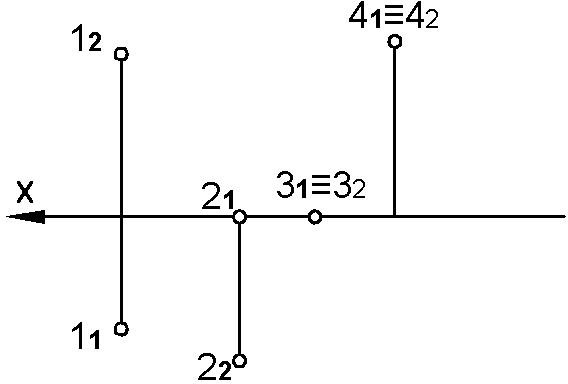 14Яка точка найбільш віддалена від фронтальної площини проекцій?15Яка з точок розташована ближче до горизонтальної площини проекцій?16Яка з точок розташована ближче до площини П3?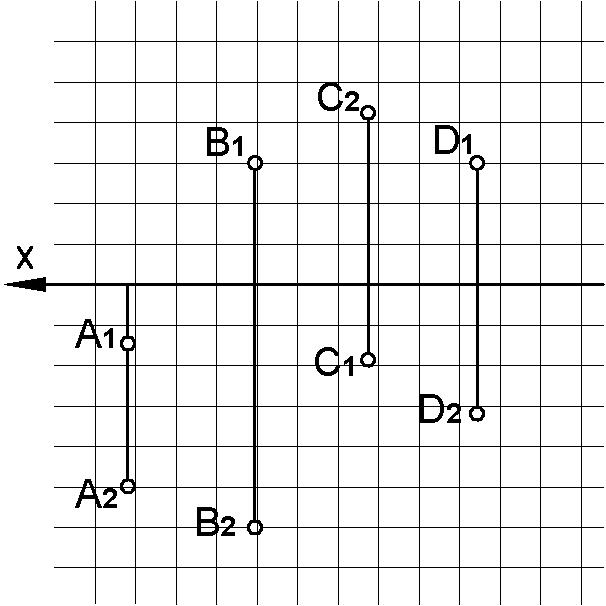 17Якими координатами визначається положення профільної проекції точки?18Від якої площини проекцій точка 
Е (20, 20, 20)  знаходиться як далі?19Яка з точок лежить на осі Оx?20Яка з наведених нижче властивостей проекцій справедливі для всіх видів проектування?21По якій осі перетинаються горизонтальна П1 і фронтальна П2 площини проекцій?22Де розташована точка відносно площин проекцій з координатами –  ; ?23Яка точка лежить на осі x?24Яка точка найбільш віддалена від горизонтальної площини проекцій?25Яка з точок розташована ближче до фронтальної площини проекцій?26Яка з точок найбільш віддалена від площини П1?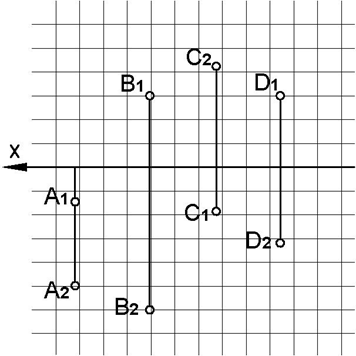 27Якими координатами визначається положення горизонтальної проекції точки?28Від якої площини проекцій точка А (60, 40, 30) знаходиться як далі?29Яка з точок лежить на осі Оy?30Які з наведених нижче властивостей проекцій справедливі тільки для центрального проектування?31Для яких видів проекцій справедлива властивість: якщо точка лежить на прямій, то проекція цієї точки лежить на проекції прямої?32Положення точки у просторі можна задати за допомогою …33Яка точка лежить на площині П1?34Яка точка найбільш віддалена від профільної площини проекцій?35Яка з точок розташована ближче до фронтальної площини проекцій?36Яка з точок найбільш віддалена від площини П2?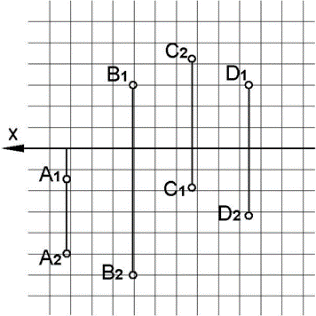 37Якими координатами визначається положення фронтальної проекції точки?38Яке взаємне розташування точок А (25, 40, 70)  та В  (25, 60, 70) в просторі?39Яка з точок лежить на осі Оz?40Що означає спроекціювати предмет?41Як називається пряма  k ?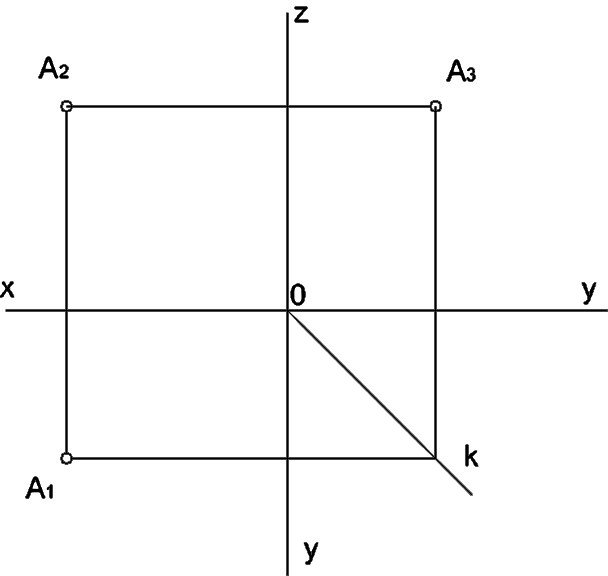 42Яка точка на рисунку найбільш віддалена від фронтальної площини проекцій?43В якому випадку прямий кут спроекціюється у вигляді прямого кута?44Яка з точок розташована ближче до профільної площини проекцій?45Яка з точок на рисунку найбільш віддалена від площини П3?46Коли дві площини будуть паралельні між собою?47Перпендикулярно до якої прямої необхідно розмістити нову площину проекцій з тим, щоб задана площина АВС стала в новій системі проекціювальною?48До метричних задач відносяться задачі на визначення:49Яким способом визначено профільну проекцію прямої АВ?50На якому рисунку відрізок КL є профільною прямою?51Яка точка найбільш віддалена від горизонтальної площини проекцій?52Прозорими кружечками на кресленику циліндра позначені видимі проекції точок, темними – невидимі. Визначити, яка з трьох проекцій точок побудована неправильно.53Яка точка найбільш віддалена від горизонтальної площини проекцій?54На якому рисунку зображено профільно-проекціювальний відрізок КL?55В якій задачі допущено помилку при визначенні дійсної величини прямої способом прямокутного трикутника?56На якому рисунку точка А знаходиться перед відрізком КL?57На якій з осей проекцій лежить точка 
В (20, 0, 0)?58Що означає знак «» перед розмірним числом?59Що означає знак «∅» перед розмірним числом?60Що означає знак «» перед розмірним числом?61Що означає знак «R» перед розмірним числом?62Правильне позначення розміру квадрата на рисунку:63На якому рисунку неправильно проставлено розмір діаметра:64Штрих-пунктирні лінії, що застосовуються у якості центрових, необхідно замінити суцільною тонкою лінією, якщо діаметр кола чи розмір інших геометричних фігур в зображенні менше:65При нанесенні розмірів для однакових отворів, які рівномірно розташовані по колу, вказують:66На якому рисунку правильно проставлені розміри:67На якому рисунку правильно нанесені розміри?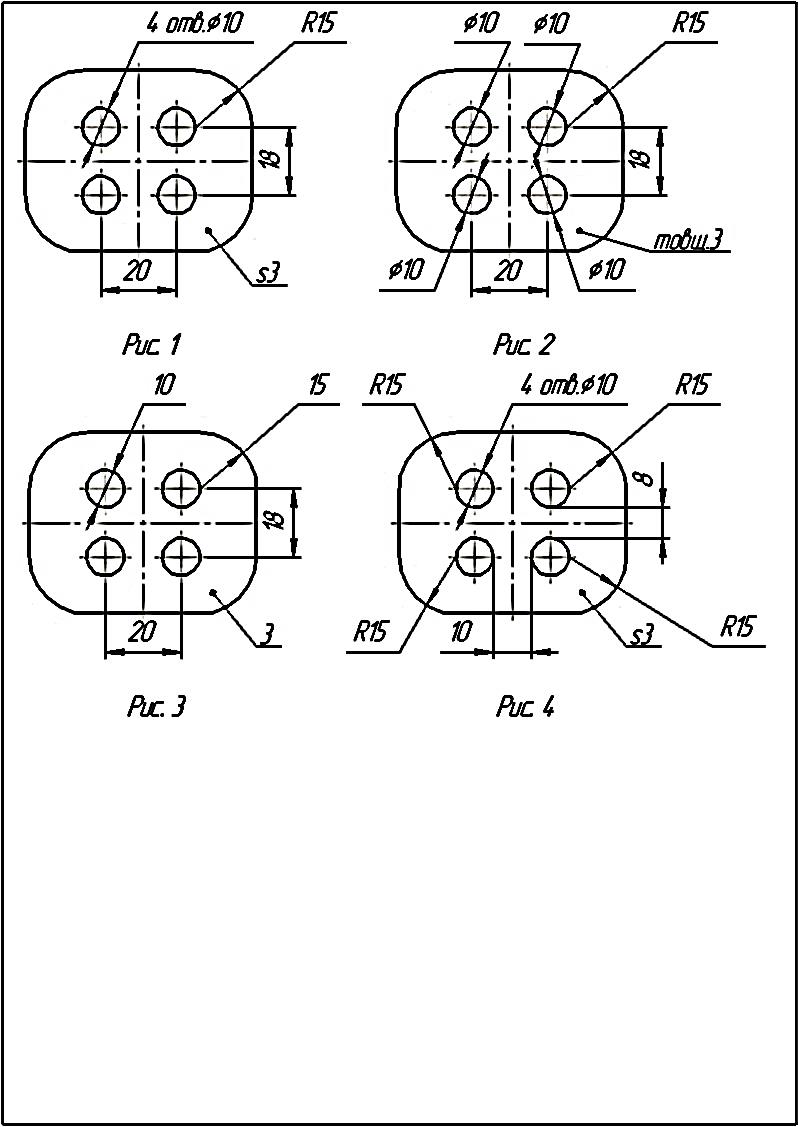 68Визначте, на якому рисунку позначено правильне розташування розмірних ліній 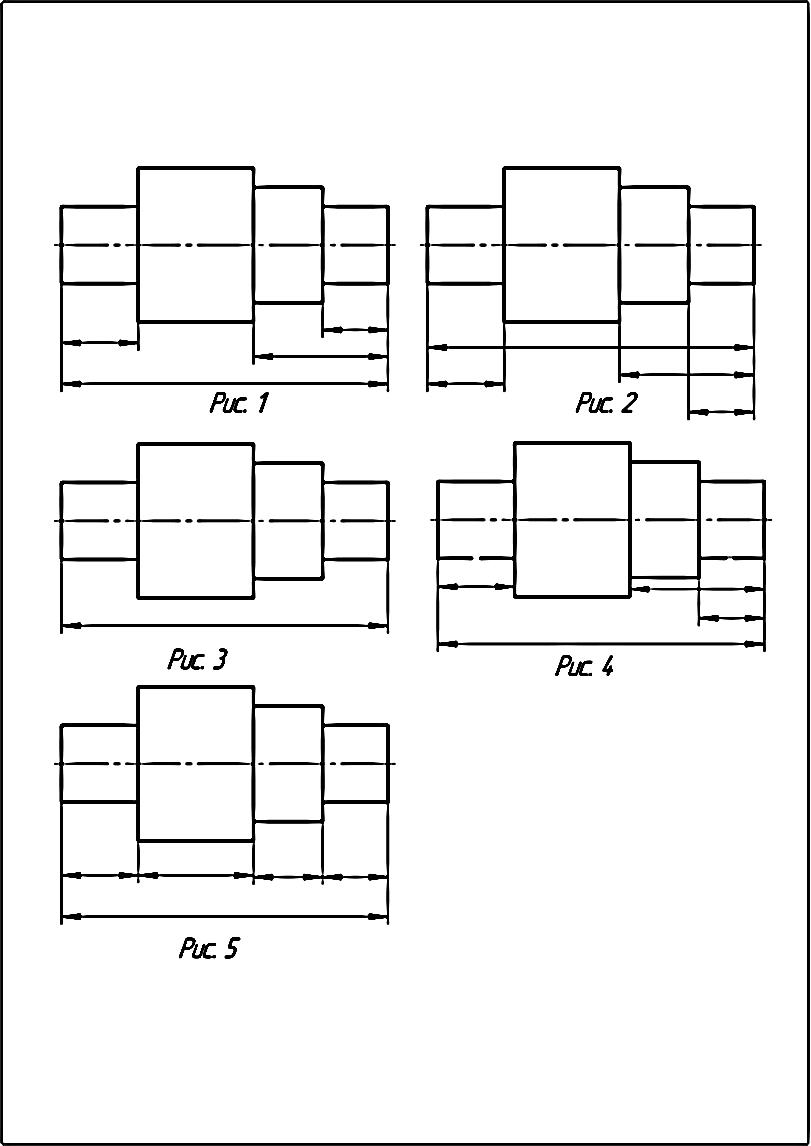 69Мінімальна відстань між паралельними розмірними лініями повинна бути …70На якій відстані від контуру рекомендується проводити розмірні лінії?71На якому кресленику конусність підраховано неправильно?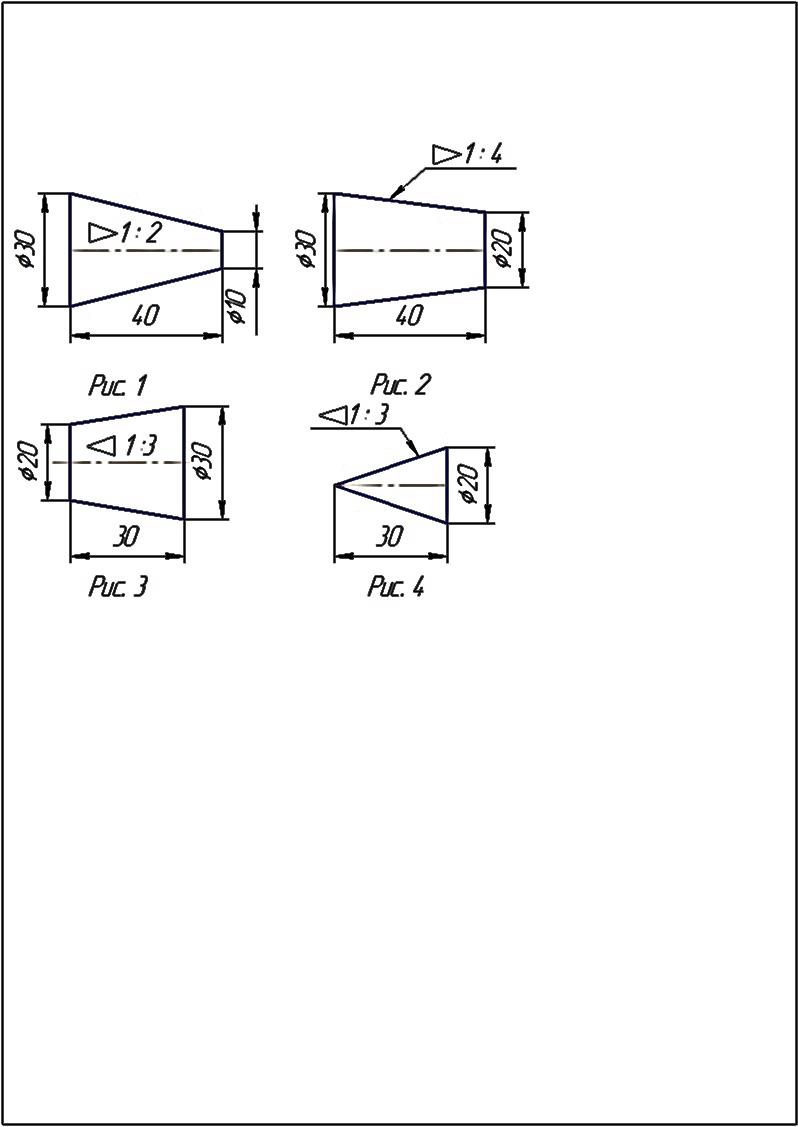 72Чому має дорівнювати розхил циркуля при діленні кола на шість рівних частин?73Під яким кутом виконують штрихування у розтинах?74Прочитати кресленик предмета — значить...75Які види називаються основними?76Які основні види умовно представлені хрестиками на рисунку?77Яка максимальна кількість основних видів може бути на кресленику деталі?78Зображення, повернутої до спостерігача видимої частини поверхні предмета називають:79За головне зображення на кресленику приймається …80Скільки видів повинно містити зображення будь-якої конкретної деталі?81Що називають перерізом?82З якою метою застосовуються розтини?83У чому різниця між розтином і перерізом?84В якому випадку можна з’єднувати половину виду з половиною розтину?85На якому рисунку подано простий розтин? 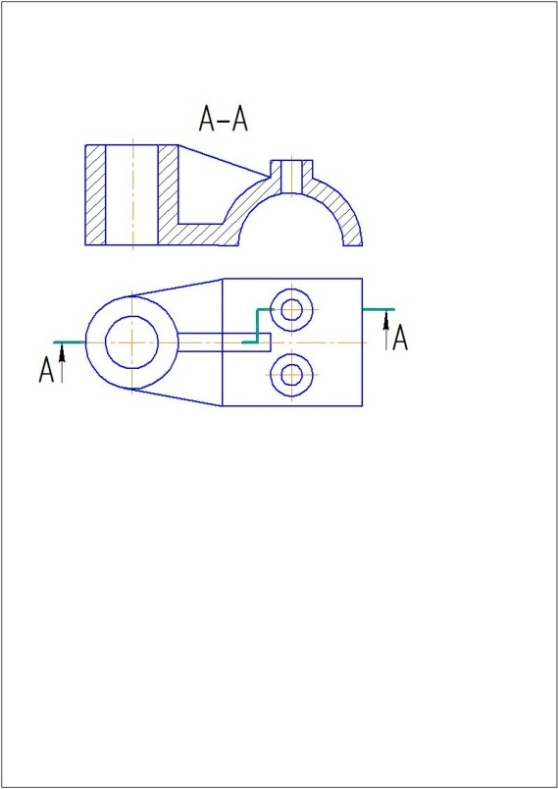 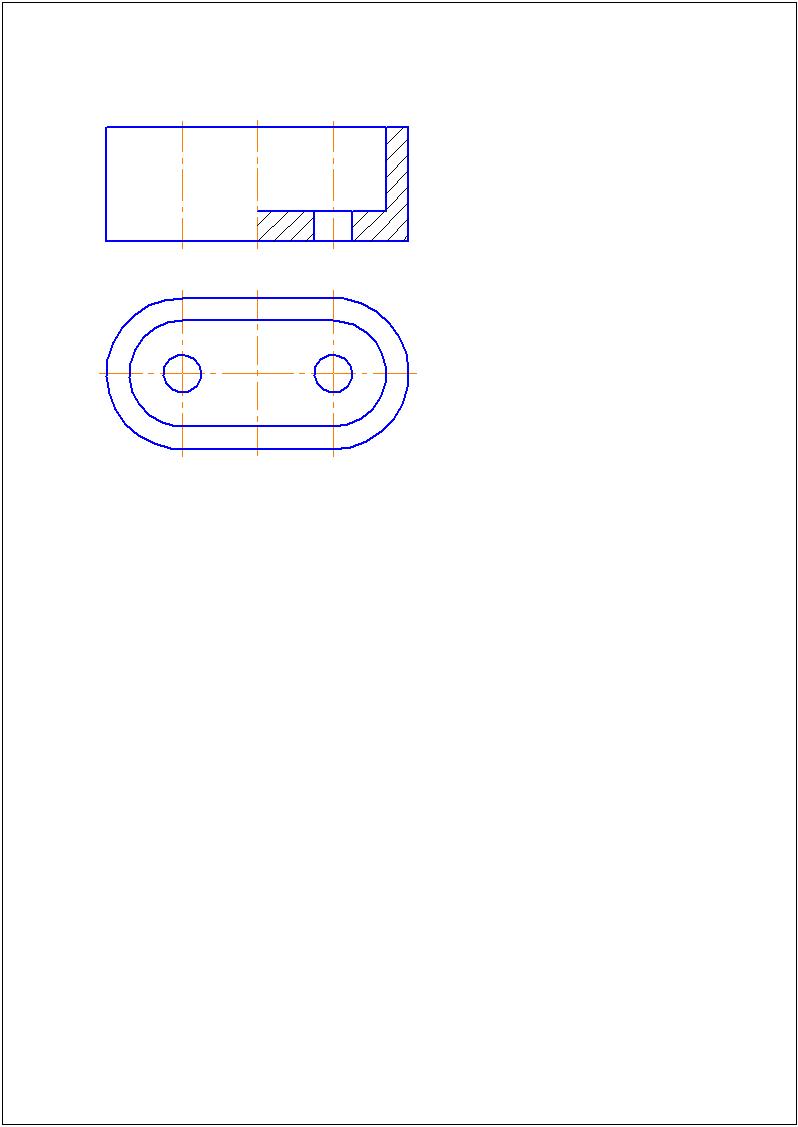              Рис. 1                   Рис. 2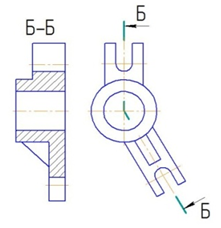 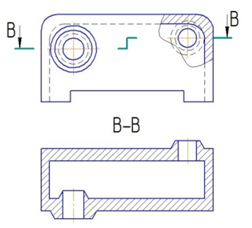            Рис. 3                     Рис. 486На якому рисунку подано складний східчастий розтин?86Рис. 1                               Рис. 2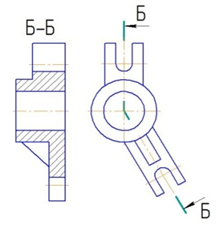 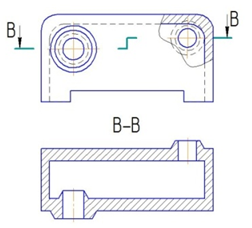           Рис. 3                                     Рис. 487На якому рисунку подано місцевий розтин?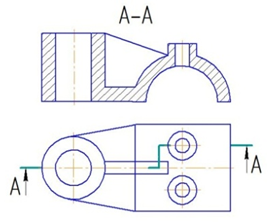 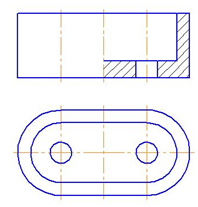                         Рис. 1                         Рис. 2            Рис. 3                                   Рис. 488На якому рисунку подано складний ламаний розтин?88                Рис. 1                                    Рис. 2                   Рис. 3                                  Рис. 489На якому рисунку зображені вісі прямокутної аксонометричної проекції?90Яке положення займають координатні осі в прямокутній ізометрії?90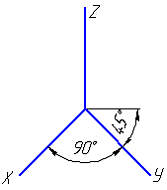 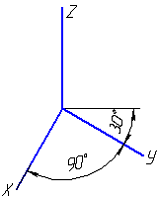 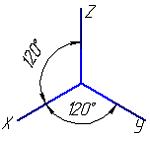 Рис. 1                      Рис. 2                  Рис. 3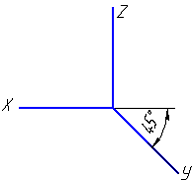 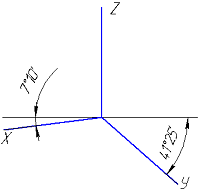          Рис. 4                   Рис. 591Яке положення займають координатні осі в прямокутній диметрії?91Рис. 1                      Рис. 2                  Рис. 3         Рис. 4                   Рис. 592Як розшифровується «СКД»?93Доповнити визначення. «Кресленик – це …»94Дати визначення. «Конструкторський документ – це  …»95Як поділяються вироби в залежності від їх призначення?96Що таке деталь?97… – це відстань між відповідними точками двох сусідніх витків, що вимірювана паралельно осі нарізі98… - відстань між відповідними точками на поверхні гвинтової нитки за один оберт контуру, вимірювана паралельно осі нарізі.99… - це контур перерізу різьби, який проходить через її вісь  100Кут профілю α метричної нарізі …101Яка нарізь виконується на стандартних кріпильних деталях?102В позначенні нарізі М12, М означає, що нарізь:103Виріб, складальні частини якого підлягають з’єднанню між собою на виробництві, називається104Установіть, яке числове значення розміру на трьох видах відповідає його літерному позначенню Д, що на аксонометричному зображенні?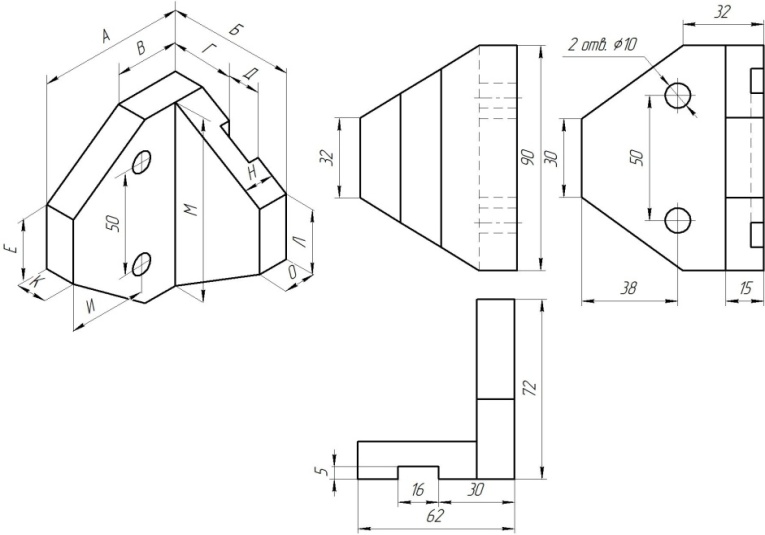 105Установіть, яке числове значення розміру на трьох видах відповідає його літерному позначенню Е, що на аксонометричному зображенні?106Установіть, яке числове значення розміру на трьох видах відповідає його літерному позначенню Л, що на аксонометричному зображенні?107Установіть, яке числове значення розміру на трьох видах відповідає його літерному позначенню О, що на аксонометричному зображенні?108Установіть, яке числове значення розміру на трьох видах відповідає його літерному позначенню В, що на аксонометричному зображенні?109Визначити третю проекцію моделі за двома заданими: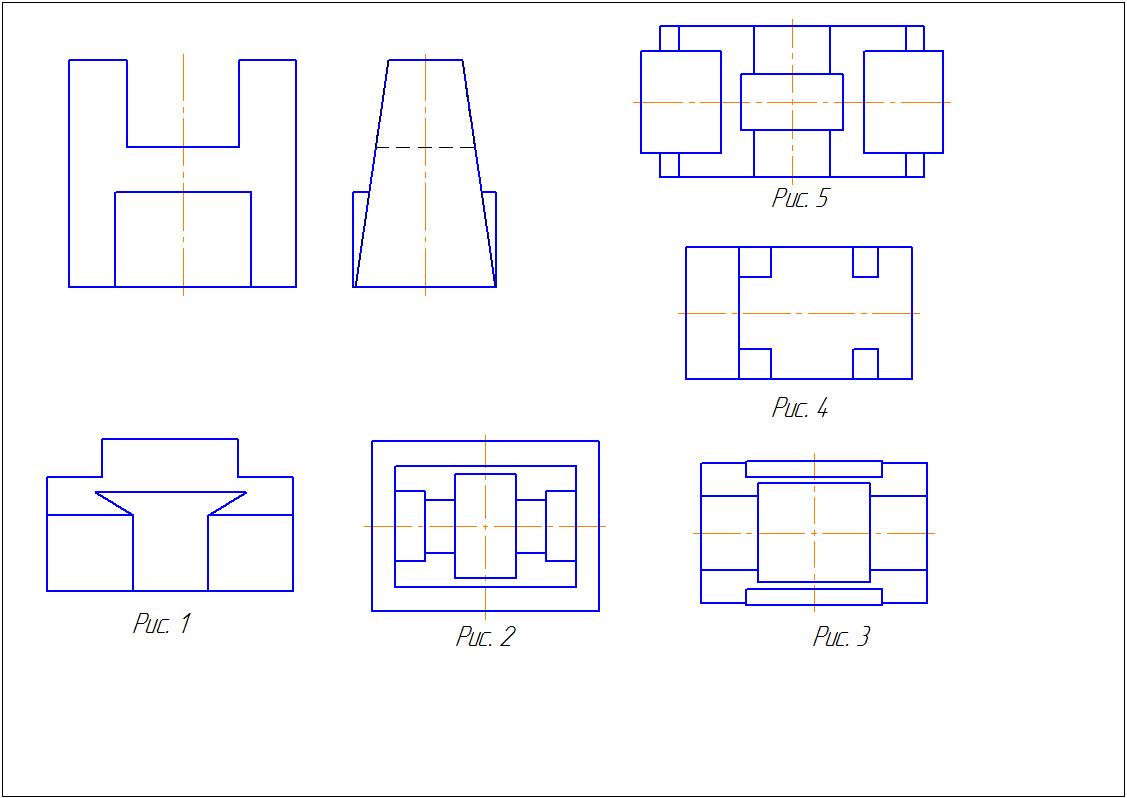 110Визначити третю проекцію моделі за двома заданими: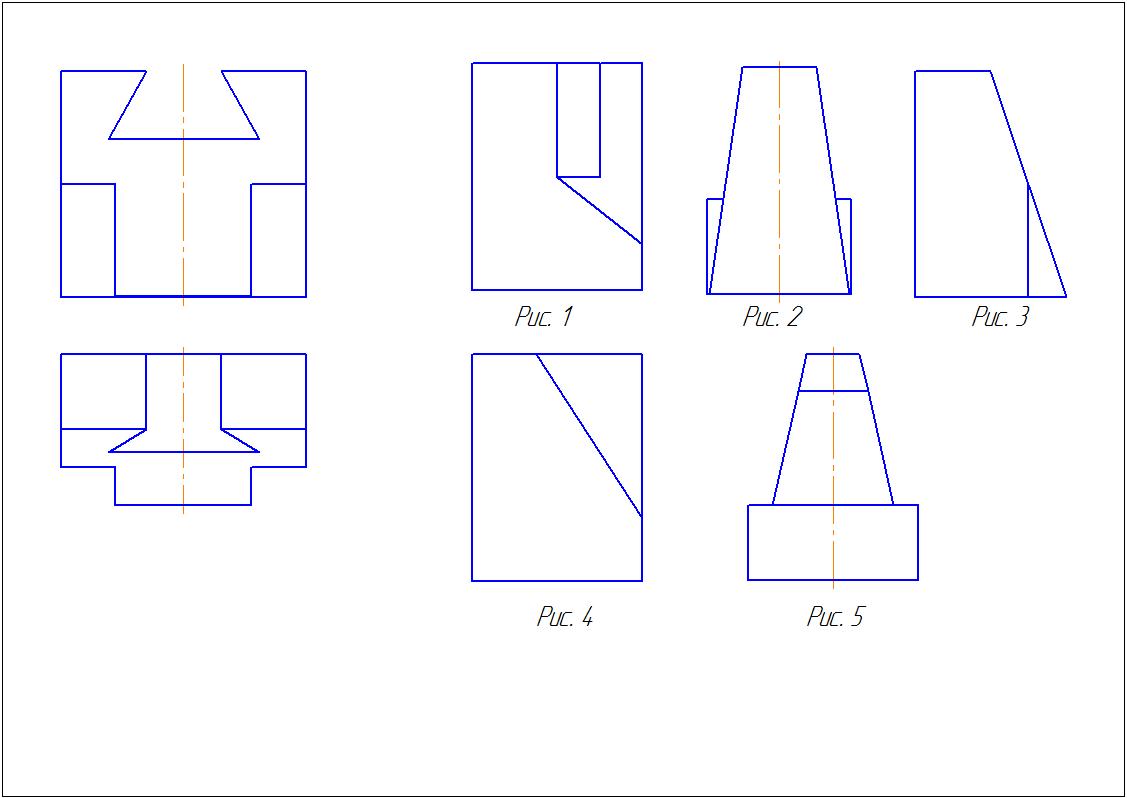 111Визначити третю проекцію моделі за двома заданими: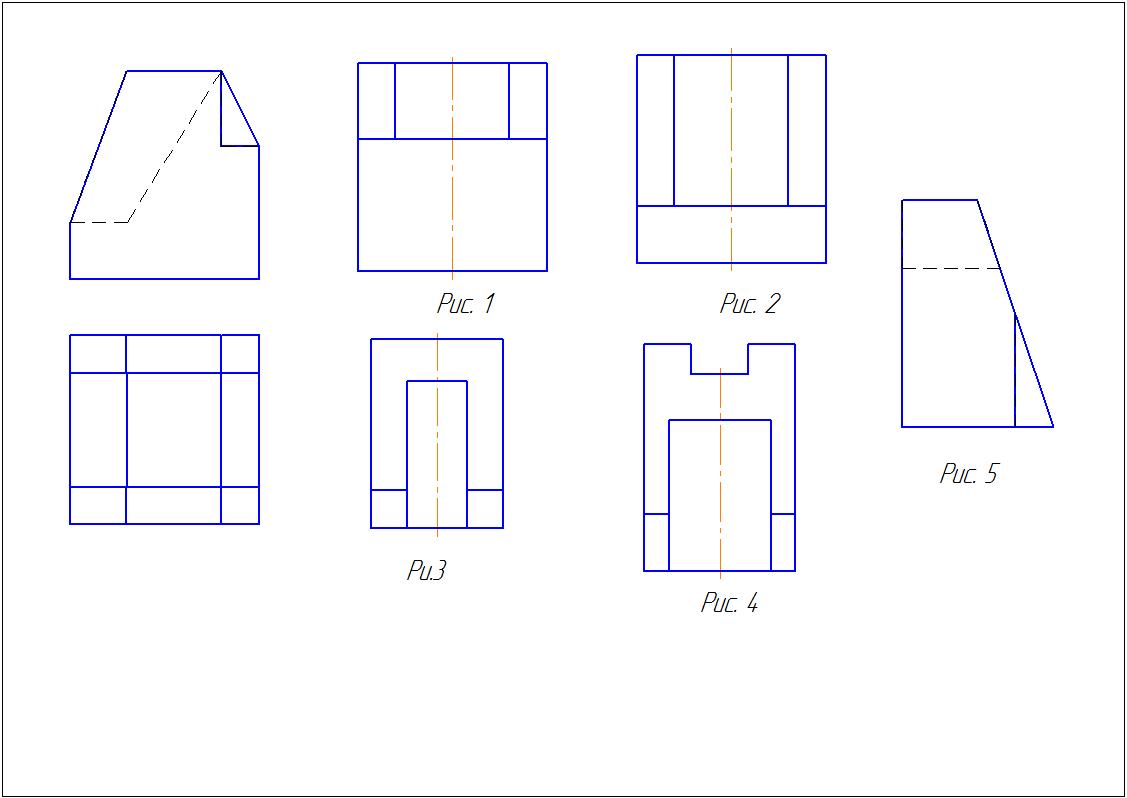 112Визначити третю проекцію моделі за двома заданими: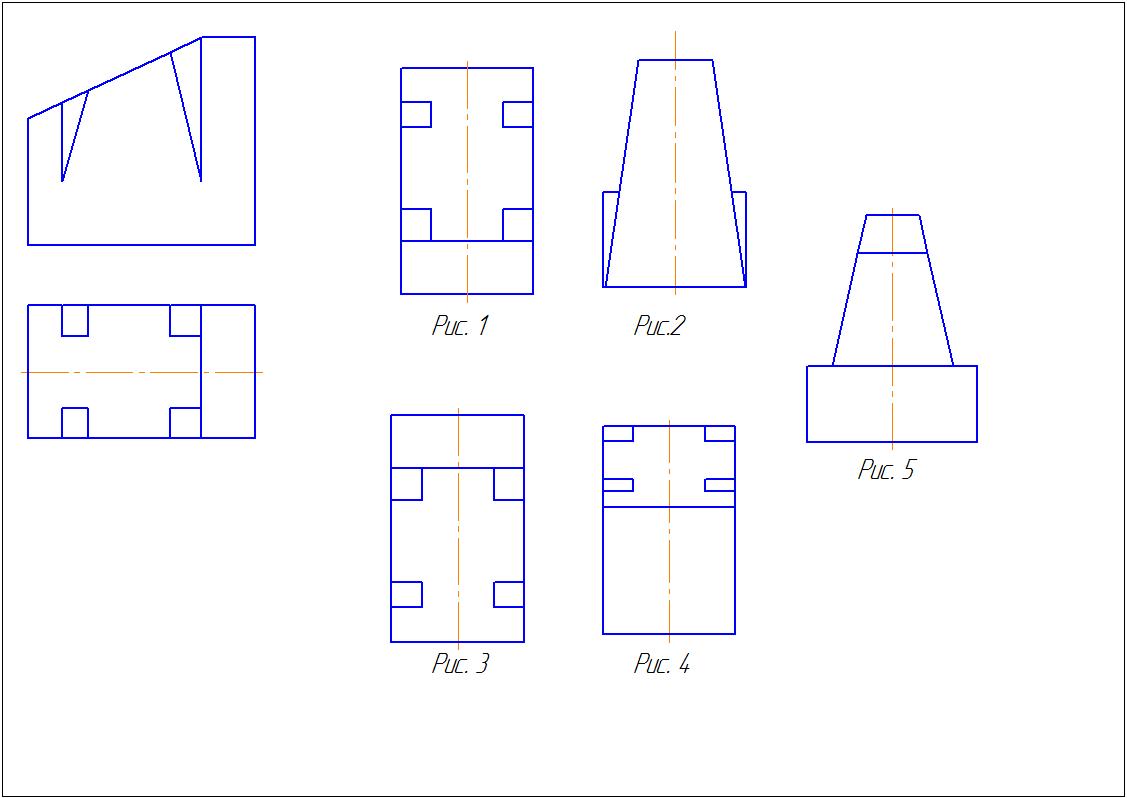 113Визначити проекції моделі за її аксонометричним зображенням: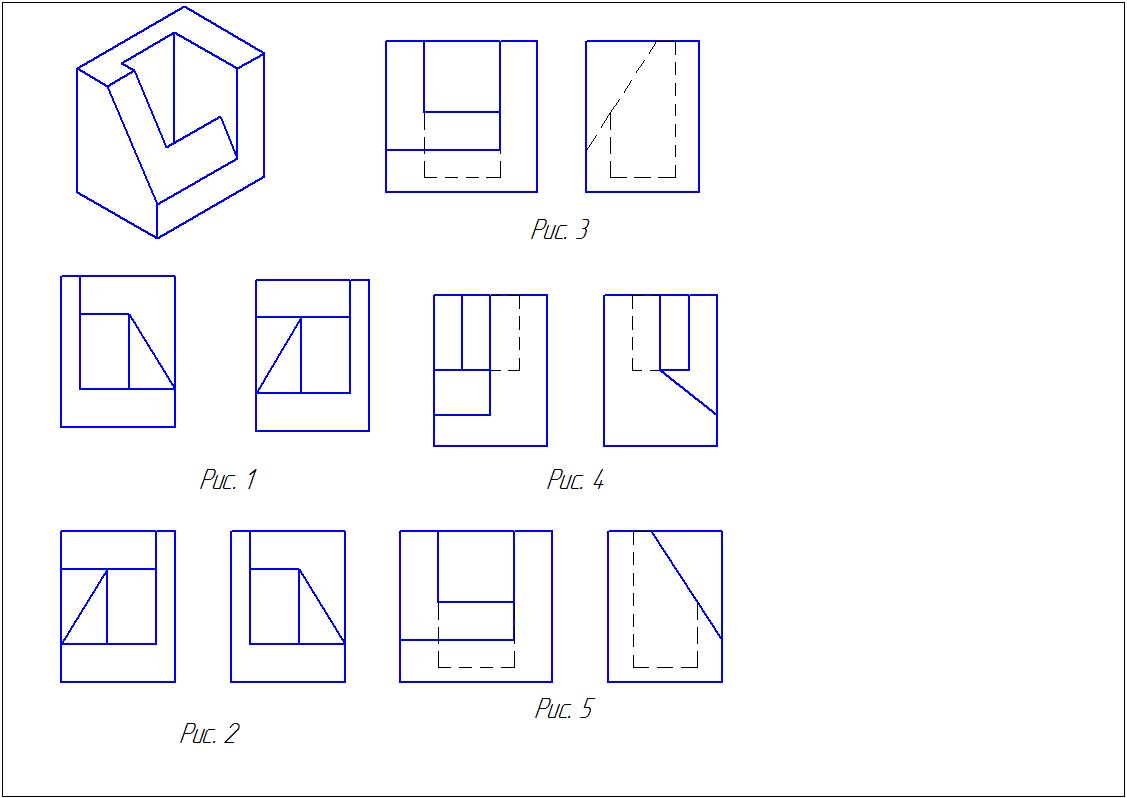 114Визначити проекції моделі за її аксонометричним зображенням: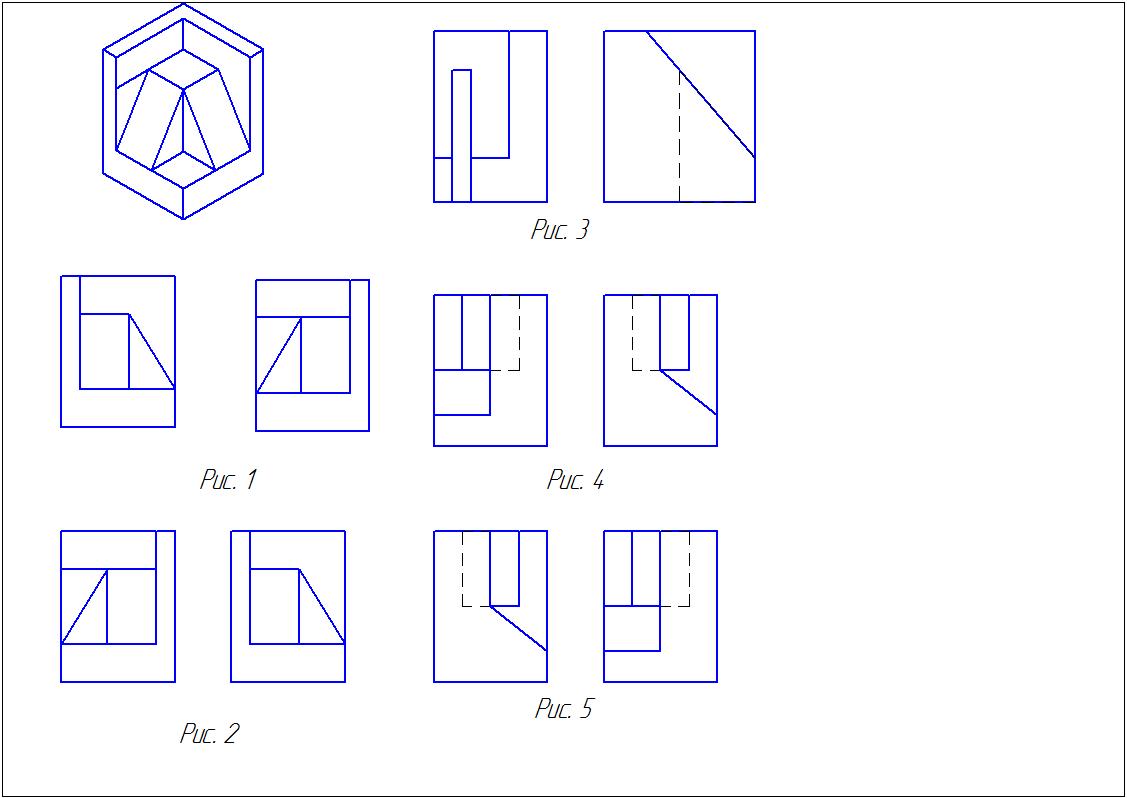 115Визначити проекції моделі за її аксонометричним зображенням: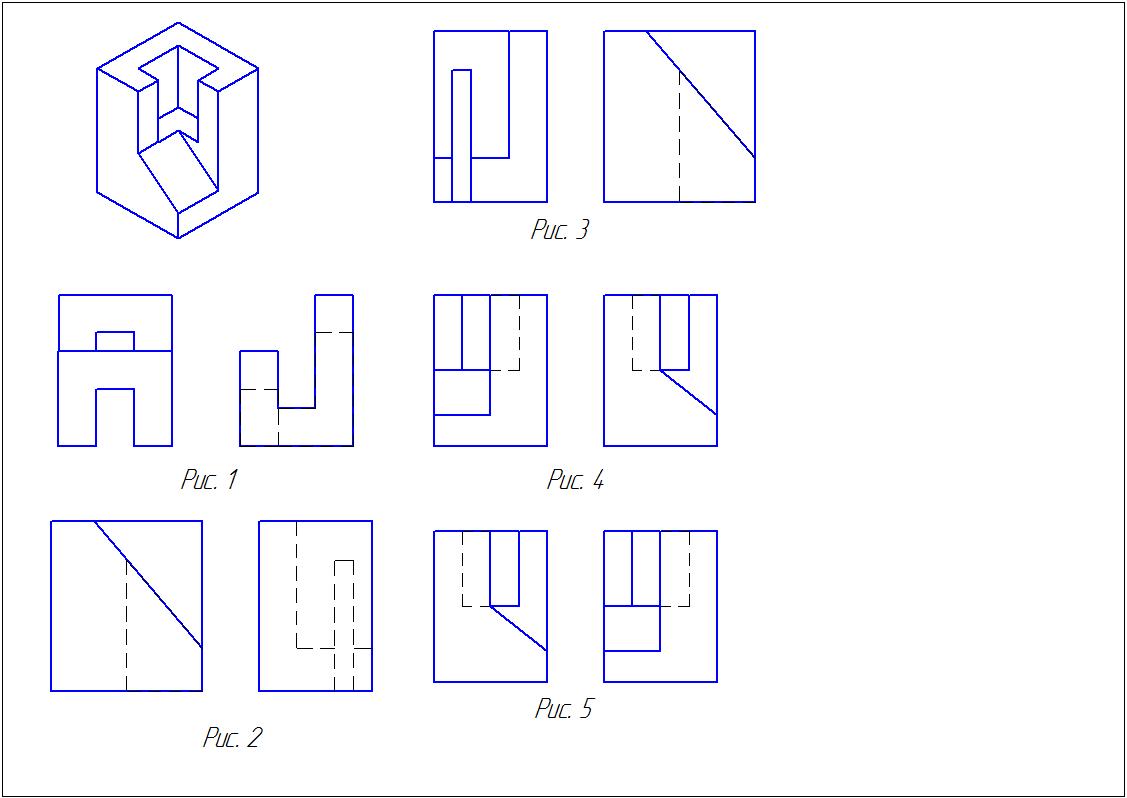 116Визначити проекції моделі за її аксонометричним зображенням: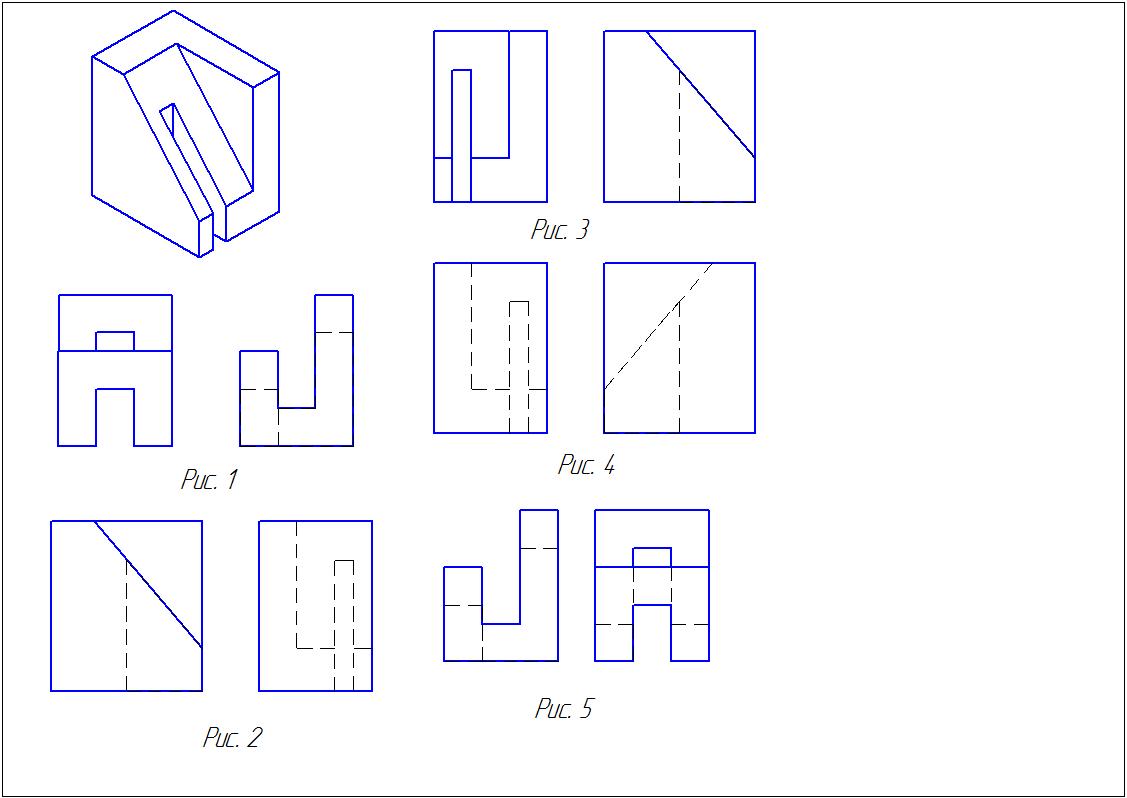 117Визначити проекції моделі за її аксонометричним зображенням: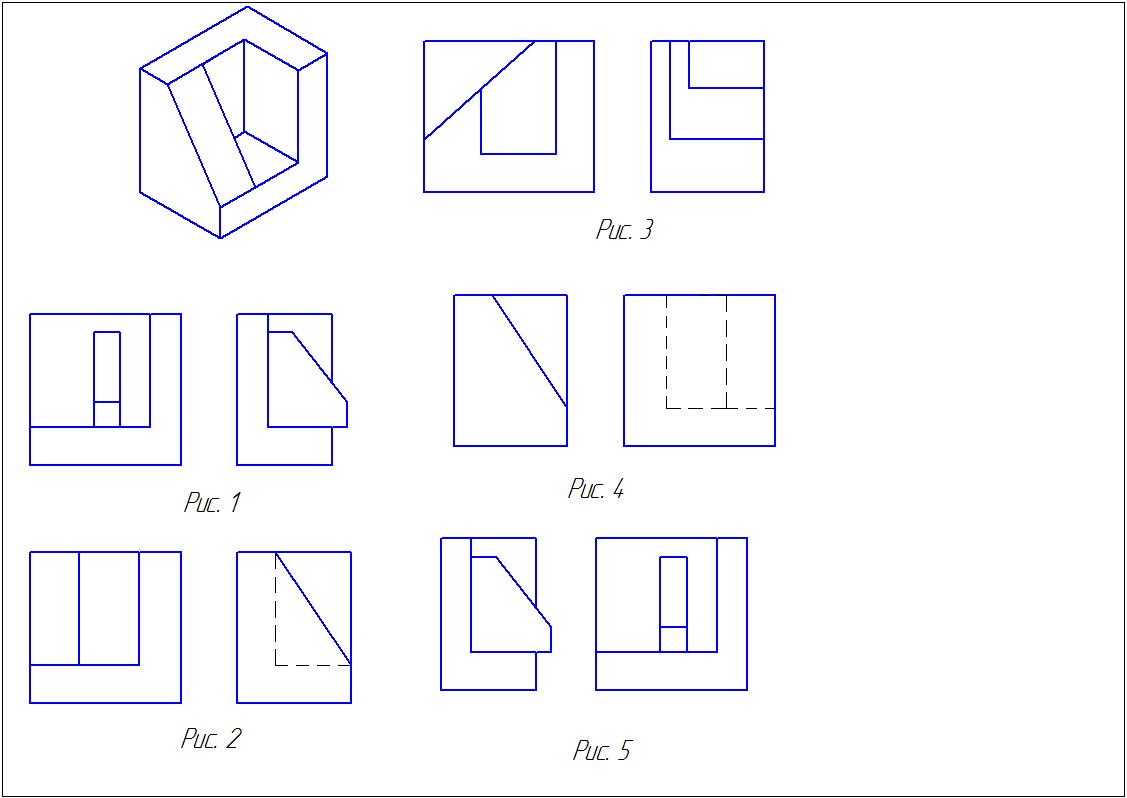 118Визначити проекції моделі за її аксонометричним зображенням: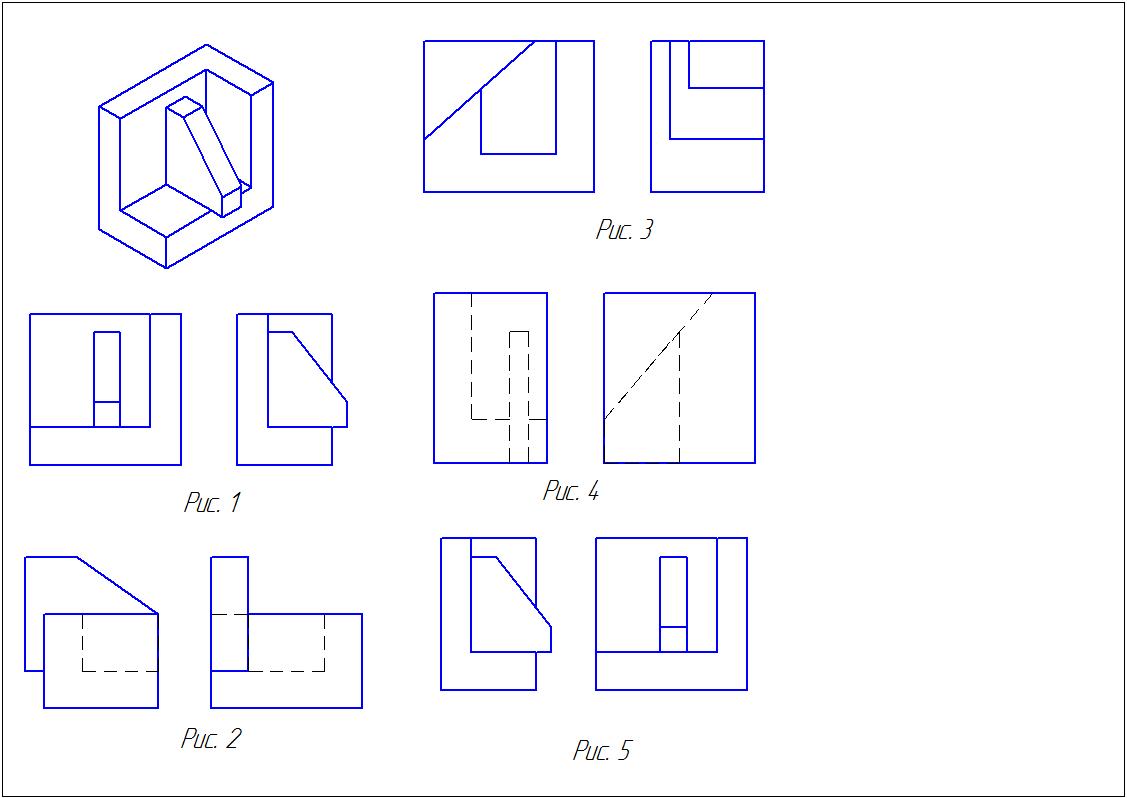 119Визначити проекції моделі за її аксонометричним зображенням: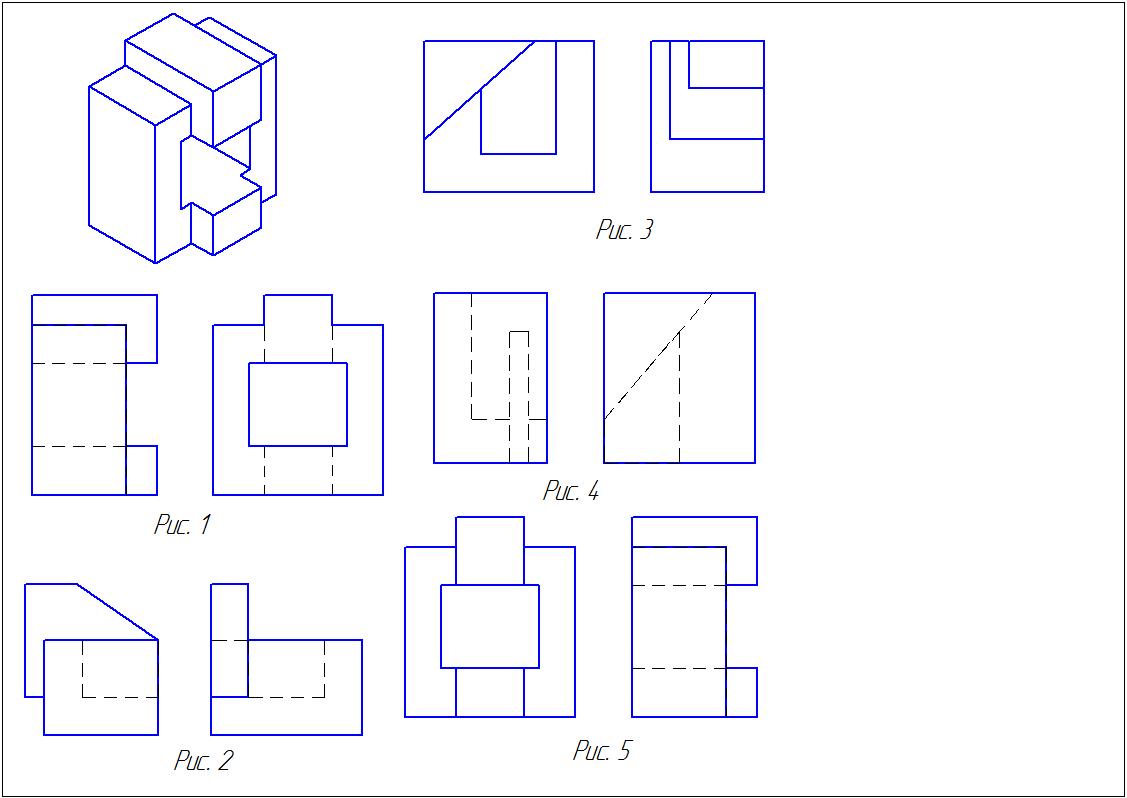 120Визначити проекції моделі за її аксонометричним зображенням: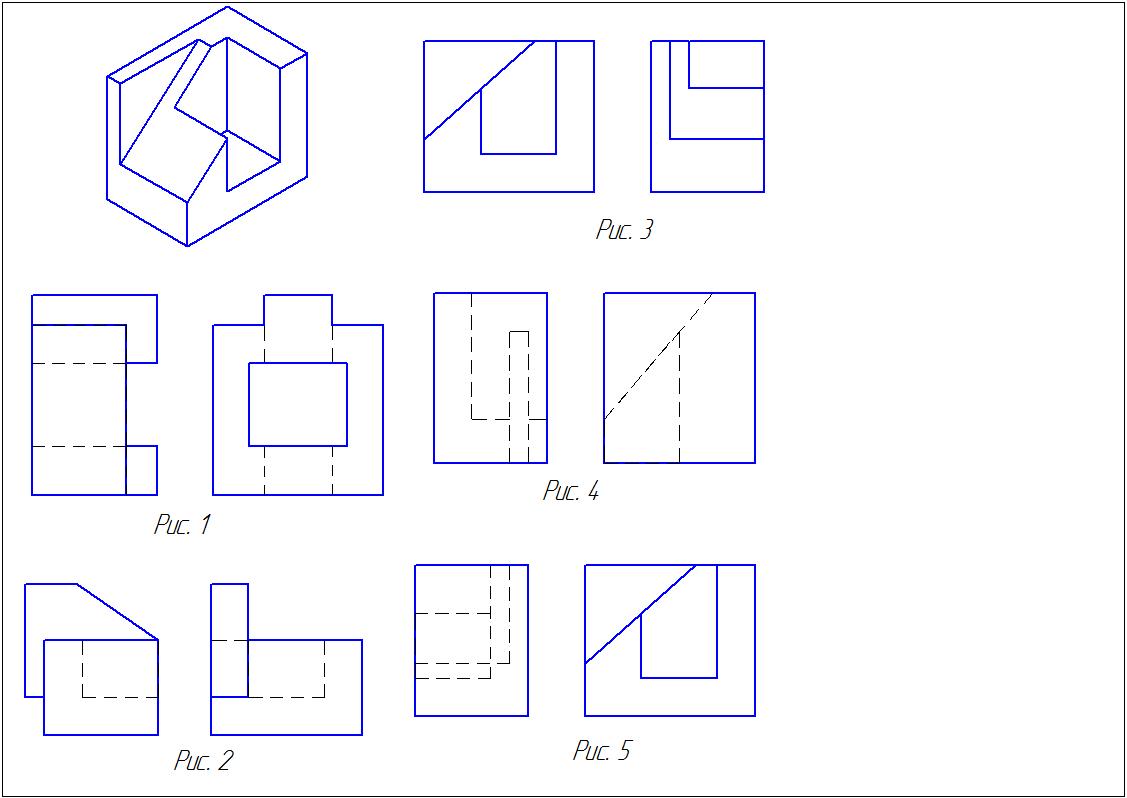 